باسمه تعالی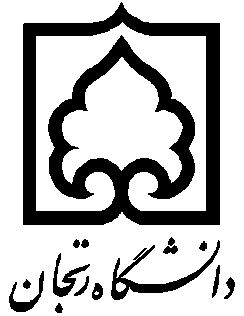 دانشگاه زنجاندانشکده علوم انسانیفرم اعلام آمادگی برای دفاع از رساله دکتریاستاد محترم راهنما خانم/آقای دکتـر ........................................................................................با سلام و احترام؛     اینجانب ......................................................................  دانشجوی رشته (گرایش) ........................................................به شماره دانشجویی ....................................... آمادگی خود را جهت دفاع از رساله خویش با عنوان............................................................................................................................................................................................   .........................................................................................................................................................................................  اعلام می دارم.کمیته راهنمایی و مشاوره پایان نامه:شماره تماس دانشجو :                                              امضاء دانشجو :                                            تاریخ :مدیر محترم گروه  ...........................................................................................با سلام و احترام؛     رساله خانم/آقای ............................................................................... توسط اینجانب بررسی شد. ضمن تاييد آمادگی ایشان برای دفاع در خصوص مقاله مستخرج از رساله ايشان با مشخصات ذيل : تاييد مي نمايم :مقاله با موافقت اينجانب براي مجله ارسال شده است .مسئوليت محتواي مقاله  و مستخرج بودن از رساله به عهده اينجانب مي باشد.امضاء استاد راهنما :                                                                             تاریخ :معاونت محترم آموزشی و تحصیلات تکمیلی  دانشکده  علوم انسانی			   با سلام و احترام؛     ضمن ارسال سه نسخه از رساله فوق الذکر و با توجه به تصویب شورای گروه مورخ  ...............................................  داوران ذيل جهت ارزيابي معرفي مي‌گردند. اسامی داوران پیشنهادی :                         امضاء مدیر گروه :کارشناس محترم تحصیلات تکمیلی دانشکده  					   شماره : ................................    تاریخ : .................................با سلام؛     پرونده آموزشی خانم/آقای ........................................................................................... دانشجوی دکتری رشته (گرایش) ........................................................................................................................  را جهت صدور مجوز دفاع از رساله بررسی نمایید. طبق تصميم         شورای تحصیلات تکمیلی دانشکده مورخ .............................................................. دكتر .......................................................................................... (داور خارجی) و.............................................................................. و .............................................................................. (داوران داخلی) جهت ارزشیابی این رساله انتخاب گرديدند. ضمنا تاریخ تقریبی دفاع  .......................................................  می باشد.                                                                                               معاون آموزشی و تحصیلات تکمیلی دانشکدهسمتنام و نام خانوادگیرشته (گرایش)مرتبه علمیدانشگاهاستاد راهنمای اولاستاد راهنمای دوماستاد مشاور اولاستاد مشاور دومنام مجله علمي-پژوهشي معتبرعنوان مقالهردیفنام و نام خانوادگیرشته (گرایش)مرتبه علمیدانشگاهملاحظاتتلفن همراهایمیل1داور خارجی ( حداقل دانشیار)2داور خارجی ( حداقل دانشیار)3داور خارجی ( حداقل دانشیار)5زنجانداور داخلی6زنجانداور داخلی7زنجانداور داخلی8زنجانداور داخلینماینده تحصیلات تکمیلی:   دکتر .................................................................................